GEREFORMEERDE KERK WAPADRANTSONDAG 11 JUNIE (BELYDENIS AFLEGGING)KONTEMPORÊRE DIENSTEKSGEDEELTE: Matteus 10:16-31TEMA: WOLWE, SKAPE, SLANG, DUIWE EN MOSSIESLees Matteus 10:16-31 (1983 Afrikaanse Vertaling)InleidingOm ‘n dissipel van ons Here Jesus te wees, is nie maklik nie.Om die waarheid te sê, dit is moeilik en dikwels bitter gevaarlik!Jesus draai nie doekies om hieroor nie. In ons teksgedeelte sien ons dat Hy dit reguit sê.Vanoggend het ons ‘n klompie jongmense wat belydenis doen van hulle geloof. Wat sê ons vir hulle – waar hulle nou saam met ons in die volle sin van die woord dissipels van ons Here Jesus word?Met watter raad en wysheid en perspektief stuur ons hulle die wêreld in?Ons teksgedeelte sê dit: “Dit is moeilik en dikwels gevaarlik om ‘n ware dissipel van ons Here Jesus te wees. Jy kan selfs jou lewe verloor!”Dis oorlogOns het nie wolwe wat natuurlik voorkom in ons land nie. Maar die meeste van ons weet darem wat dit is.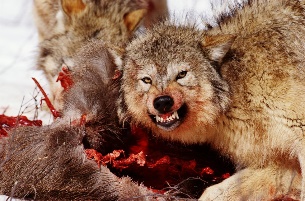 ‘n Wolf is ‘n roofdier: gevaarlik en bloeddorstig. Om te kan lewe, moet ‘n wolf een of ander prooidier doodmaak. In dele van die wêreld waar hulle voorkom en daar ook kleinvee in die omgewing is, rig hulle groot skade aan onder die onder kuddes skape en bokke.In Palestina is daar vandag nog ‘n klompie wolwe oor. Hulle is blykbaar nogal groot en meestal lig van kleur. (En, ja: daar is sneeu op die hoogliggende dele van Palestina, al is groot dele woestynagtig!)Jesus sê:Onthou: Ek stuur julle soos skape tussen wolwe in.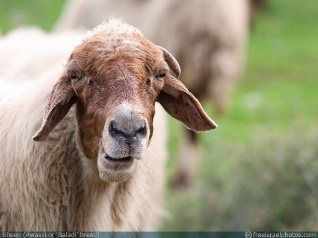 Ons ken ‘n skaap: ‘n skaap is weerloos, stadig en ‘n maklike prooi vir ‘n roofdier.Die boodskap is duidelik: dit gaan nie maklik wees vir julle nie!Daar is baie wolwe waar julle heengaan. Die vyande van die kerk en van die koninkryk van God is baie. Hulle is bloeddorstige roofdiere. Hulle lek hulle lippe af vir julle. Dit is gewoon hoe dit is. Jesus sal ons nie waarsku as dit nie nodig is nie:Die slagordes is opgestelDie haat teen God drie-enig en sy kerk is nog nie verby nieDie wolwe is orals – daar is nie net een van hulle nieEn ons is soos skape wat hulle tegemoet stap. Dit is immers sy opdrag.Vroeër in Matteus 10 word vertel dat Jesus sy dissipels uitstuur die wêreld in – om die evangelie van genade en verlossing in Hom te gaan verkondig. Maar Hy los hulle nie met enige illusies nie: die vyand staan gereed!Dink vir ‘n oomblik hoe dit moes wees: Jesus het sy dissipels innig lief. Hulle het 3 jaar se wedervaringe saam deurgemaak. Hy ken hulle baie goed. En Hy weet wat vir hulle voorlê (ons weet uit buite-Bybelse bronne watter verskriklike swaarkry en trauma die meeste van hulle in hulle later lewe beleef het!).  Tog skram Hy nie weg daarvan om hulle uit te stuur nie. Om die waarheid te sê, in die Griekse teks van vers 16 staan dit baie duidelik en met ‘n sterk beklemtoning: Dit is Ek wat julle uitstuur - niemand anders nie!Opsigself het dit ‘n diep betekenis: die Koning van die kerk stuur sy dissipels uit – soos skape tussen wolwe in. En hulle taak is om te gaan vertel: die hele wêreld moet hoor en sien Wie Hy is en wat Hy doen. Hulle kan nie anders nie: hulle moet dit doen!Dis ‘n heerlike boodskap: ‘n boodskap wat vertel van verlossing van die tirranie van die wolwe van sonde, bose magte en die dood. Van die liefde en genade van Jesus Christus wat ons verlos. Maar dit is nie maklik om dit te verkondig in ‘n vyandige wêreld nie. Dit kan jou lewe kos. Want die wêreld hou nie van hierdie boodskap nie!Daarom sê Jesus later in vers 24-25: “’n Leerling is nie hoër as sy leermeester en ‘n slaaf nie hoër as sy eienaar nie.‘n Leerling moet tevrede wees as dit met hom gaan soos met sy leermeester, en ‘n slaaf as dit met hom gaan soos met sy eienaar. As hulle die hoof van die huis die skeldnaam Beëlsebul gegee het, sal hulle dan nie sy huisgenote met baie erger name uitskel nie?” Hulle haat My, sê Jesus. Daarom sal dit nie met julle anders wees nie.Daar is baie mense (sommige kerke ingesluit) wat die idee het dat dit net voorspoedig en goed sal gaan met ons, omdat ons die Here se kinders is. Baie het die idee dat wanneer dit met jou sleg gaan, daar fout is met jou geloof en in jou verhouding met die Here.  Maar dis nie wat Jesus hier sê nie. Eintlik sê Hy: moenie voorspoed en sukses en ‘n luilekker lewe verwag nie. Jy is my dissipel. Jy behoort aan My. Die oorlog is nog nie verby nie. Hulle kom vir jou! (Ons het die waarskuwing gehoor in verse 37-39). Soms vergeet ons dat hierdie stryd nie noodwendig geveg word op die terrein van materiële dinge nie. Paulus waarsku nie verniet die Efesiërs dat hierdie stryd nie in die eerste plek teen vlees en bloed is nie, maar teen die bose geeste in die lug (Efesiërs 6). Dit is ‘n geestelike, spirituele stryd. Die meeste daarvan speel af op die gevegsterrein van ons diepste gedagtes!Dis oorlog. Dis nie maklik nie.Soos skape stap ons hierdie wrede wolwe tegemoet.Die troos van Jesus ChristusOp ‘n sekere manier begin julle wat vandag hier belydenis van julle geloof doen, om die wolwe nou tegemoet te stap. Julle het op ‘n punt in julle geloofslewe gekom waar julle gereed is om uit te gaan - gereed om hierdie stryd nou ernstig aan te knoop.En soos gewoonlik, is dit vir ons as ouers maar swaar. Ons weet julle is gereed. Ons weet dat die Here julle tot op hierdie punt gebring het – en dat Hy julle nie nou los soos wat julle lewensreis verder vorder nie.Maar ons wens ons kon julle nog ‘n bietjie beskerm...Vir baie jare (alhoewel dit eintlik soos ‘n oogwink verby is), het ons nougeset probeer om ons belofte as verbondsouers na te kom. Ons het vertel, geleer, gewys, saam gebid.Maar van vandag af is dit julle op julle eie. Natuurlik saam met die Here.Soos skape tussen die wolwe in.Hard en moeilik en gevaarlik. Natuurlik ook nie sonder vreugdes en wonderlike belewenisse nie.En ons weet ons moet nou laat los.Maar dít is ons troos en sekerheid: ons Here Jesus los julle nie. Julle is saam met Hom in die loopgrawe – soos wat ons ook is.Hy is die een wat stuur: in vers 16 bekoemtoon Hy dit: Ek stuur julle...Maar kyk dan net na die sekerheid wat Hy gee in vers 29-31: “Is twee mossies nie vir ‘n sent te koop nie? En tog sal nie een van hulle op die grond val sonder die wil van julle Vader nie.Van julle is selfs die hare op julle kop almal getel.Moet dan nie bang wees nie. Julle is meer werd as baie mossies.”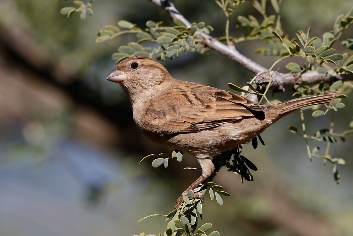 Nederige, eenvoudige, vaal ou mossies. In die veilige, beskermende hande van die Here. Selfs in hulle lewetjies is Hy 100% betrokke. Hy sorg vir hulle. Hy bepaal wat gebeur in hulle lewe. Hy is en bly in beheer. Selfs as hulle die dag leweloos op die grond val, is dit nie buite sy wil om nie. Ons ken en verstaan nie altyd die raadsplan van die Here nie. Maar ons vertrou op Hom. Want ons weet dat ons vir Hom oneindig meer werd is as selfs ‘n hele swerm mossies!Dit is ons troos as ouers en as gemeente vandag: niemand van ons weet wat vir elkeen van julle voorlê op julle geloofspad nie. Miskien is dit relatief maklik, met net hier-en-daar ‘n hobbel om oor te kom. Miskien is dit wild en rof: met hoë berge, diep klowe en nimmereindige versperrings en struikelblokke, trauma en trane. Nie alle skape word deur die wolwe opgevreet nie. Maar die aanvalle kom..! Wat gaan met julle gebeur? Ons weet nie...Maar dít weet ons en hierin juig ons: julle is vir altyd veilig in die hande van ons hemelse Vader. Julle is oneindig meer werd as baie mossies!En onthou: die uitslag van die oorlog is nie onseker nie ons is meer as oorwinnaars saam met ons Here Jesus ChristusHy het al die mag in die hemel in op die aardeHy is besig om alle bose magte aan Hom te wonderwerp en hulle te vernietigHy het ons nie alleen gelaat toe Hy opgevaar het na die hemel nie Hy het sy Gees voluit oor ons uitgestort die Gees werk met dieselfde krag in ons as die krag waarmee Jesus uit die dood opgewek is.Nie ons - of julle - is daarom bang nie, want (2 Timoteus 1:7): Die Gees wat God ons gegee het, maak ons immers nie lafhartig nie, maar vul ons met krag en liefde en selfbeheersing.Ons verantwoordelikheidWat ‘n troos vir ons almal! Laat ons altyd hieraan vashou...Maar dit laat ons nie nou soos willose bliksoldaatjies of soos rekenaars wat geprogrammeer is en die program loop maar net af nie.Nee, soos altyd, werk die Here ook hier op ‘n wonderbaarlike manier in en met ons.Ook binne-in hierdie oorlog teen die wolwe, gee Hy ons die opdrag om op ‘n sekere manier op te tree en te werk te gaan.Kyk weer wat staan in vers 16:Wees dus versigtig soos die slange en opreg soos die duiwe.  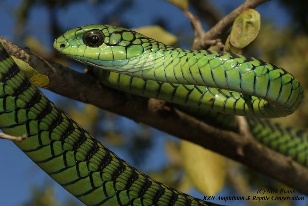 Baie van ons hou van nature nie van slange nie. Ons beskou hulle as gevaarlik, grillerig en simbool van die bose.Tog het diegene wat slange goed ken, nog altyd die hoogste respek en waardering vir hierdie diere. Ook in ou Israel en omstreke het ‘n slang van lankal die reputasie dat hulle “wys” is. Dit kom van hulle geaardheid om versigtig op te tree en eerder gevaar te vermy as om daar in te storm. (Hierdie ouens ken seker nie die aggressie van ‘n swart mamba nie – maar nou kom mambas ook nie daar by hulle voor nie..!)Dit is die betekenis van Jesus se woorde: wees wakker, wees versigtig kyk elke situasie mooi uit voor jy optree probeer agterkom wat is die regte ding om te doen binne jou situasie as jy eerder moet retireer, doen dit wees veilig – moenie onnodig kanse waag nie soek na alternatiewe as dit blyk dat ‘n bepaalde opsie te gevaarlik isprobeer die beste manier vind om die Here so effektief as moontlik te dien en eermoenie sommer maar net instorm - soos ‘n bul in ‘n porseleinwinkel nie! En daarmee saam sê Jesus: wees opreg soos die duiwe.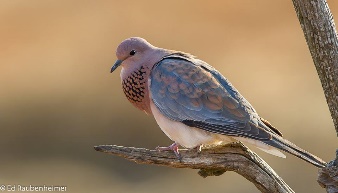 Ons ken almal ‘n duif. Ook in Palestina is daar verskillende soorte:nie gevaarlik nierustigsaggeaardtoonbeeld van onskuldTereg noem Jesus hulle: opreg.En dit is ons en julle opdrag: wees só oral waar jy gaan as dissipel van ons Here Jesus.Want die evangelie is nie ‘n boodskap van vrees, geweld, gedwonge oorgawe en vernedering nie.Dit is ‘n heerlike, blye boodskap van verlossing, vrede, vreugde, genade, geloof, hoop en liefde!Slot Liewe jongmense, ouers, broers en susters:Dit is nie ‘n partytjie wat julle hiervandaan tegemoet loop nie.Om dissipel van ons Here Jesus te wees is nie maklik en eenvoudig nie.Ons loop soos skape in ‘n trop wolwe in.Dis oorlog!Maar: ons Here Jesus self stuur ons. En Hy is elke tree by ons.Hy bewaar ons.Hy versorg ons – al moet die ergste dan met ons gebeur.Ons is oneindig meer werd as ‘n hele swerm mossies.Daarvoor het Hyself gesorg: Hy het ‘n onbeskryflike duur prys vir ons betaal.Moenie bang wees nie.Moenie as ouers namens julle kinders bang wees nie: hulle is veilig by die Here.Wees versigtig, ja, wees wys.Wees saggeaard en opreg.Want só kom die krag van die evangelie – liefde – op sy beste na vore.Mag dit vir elkeen van julle ‘n lewensveranderende geloofsreis wees.En hou vas aan die Here in sy almag en genade – Hy laat julle nooit los nie!Amen.